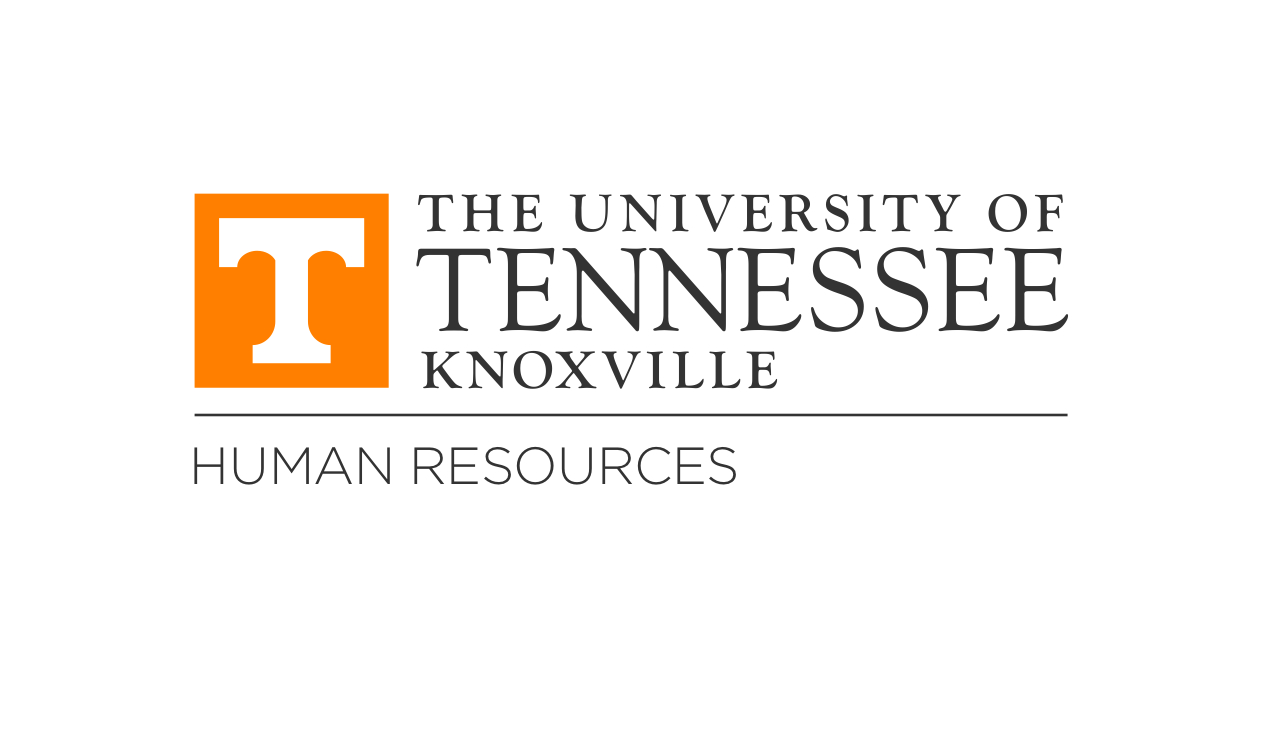 Temporary Help Pool Referral FormDATE:  NAME:  UT PERSONNEL NUMBER:  NAME OF REFERRED CANDIDATE:  How long and in what capacity have you known this candidate?Contact information for Referred Candidate:  Phone                                                              EmailOffice Use Only:Date contacted:  Results of contact:  